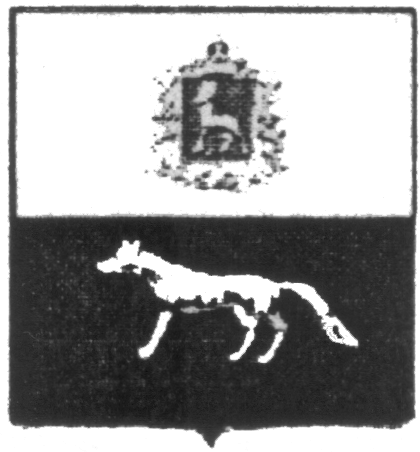 П О С Т А Н О В Л Е Н И Е от  22 января 2020 года   №  7О внесении изменений в Приложение к постановлению администрации городского поселения Суходол муниципального района Сергиевский № 61  от 29.12.2018г. «Об утверждении муниципальной программы «Защита населения и территории от чрезвычайных ситуаций природного и техногенного характера, обеспечение пожарной безопасности и создание условий для деятельности народной дружины на территории городского поселения Суходол муниципального района Сергиевский» на 2019-2021гг.В соответствии с Федеральным законом от 06.10.2003 № 131-ФЗ «Об общих принципах организации местного самоуправления в Российской Федерации» и Уставом городского поселения Суходол, в целях уточнения объемов финансирования проводимых программных мероприятий, Администрация городского поселения Суходол муниципального района Сергиевский  ПОСТАНОВЛЯЕТ:        1.Внести изменения в Приложение к постановлению Администрации городского поселения Суходол муниципального района Сергиевский № 61  от 29.12.2018г.  «Об утверждении муниципальной программы «Защита населения и территории от чрезвычайных ситуаций природного и техногенного характера, обеспечение пожарной безопасности и создание условий для деятельности народной дружины на территории городского поселения Суходол муниципального района Сергиевский» на 2019-2021гг. (далее - Программа) следующего содержания:            1.1. В Паспорте Программы позицию «Объем и источники финансирования Программы» изложить в следующей редакции:         Прогнозируемые общие затраты на реализацию мероприятий программы составляют 51,00000 тыс. рублей, в том числе по годам:2019 год – 9,00000 тыс. рублей,  2020 год – 21,00000 тыс. рублей (прогноз),2021 год – 21,00000 тыс. рублей (прогноз).       1.2. Раздел 4 Программы «Срок реализации Программы и источники финансирования» абзац 3 изложить в следующей редакции:       Общий объем финансирования на реализацию Программы составляет 51,00000 тыс. рублей, в том числе по годам:-на 2019 год – 9,00000 тыс. рублей,  -на 2020 год – 21,00000 тыс. рублей (прогноз),-на 2021 год – 21,00000 тыс. рублей (прогноз).       1.3. Раздел 5 Программы «Перечень программных мероприятий» изложить в следующей редакции:      2.Опубликовать настоящее Постановление в газете «Сергиевский вестник».       3.Настоящее Постановление вступает в силу со дня его официального опубликования.Глава городского поселения Суходол муниципального района Сергиевский                                         В.В. Сапрыкин    Наименование мероприятийГородское  поселение СуходолГородское  поселение СуходолГородское  поселение Суходол   Наименование мероприятийЗатраты на 2019 год, тыс.рублейЗатраты на 2020 год, тыс.рублейЗатраты на 2021 год, тыс.рублейМероприятия в области гражданской обороны, предупреждения и ликвидации чрезвычайных ситуаций природного и техногенного характера, обеспечение пожарной безопасности9,000003,000003,00000Прочие мероприятия0,0012,0000012,00000Создание муниципальной пожарной охраны в сельском поселении0,006,000006,00000ИТОГО9,0000021,0000021,00000